Publicado en Málaga el 22/10/2021 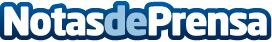 ¿Qué tener en cuenta a la hora de comprar un sofá? Nessen, tienda de sofás en Málaga lo desvelaEl sofá es uno de los muebles con mayor protagonismo no solo en el salón si no en el hogarDatos de contacto:Nessen Interiors951 76 85 99Nota de prensa publicada en: https://www.notasdeprensa.es/que-tener-en-cuenta-a-la-hora-de-comprar-un Categorias: Interiorismo Andalucia Consumo Mobiliario http://www.notasdeprensa.es